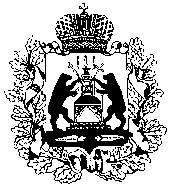 АДМИНИСТРАЦИЯ МОЛВОТИЦКОГО СЕЛЬСКОГОПОСЕЛЕНИЯРАСПОРЯЖЕНИЕ30.09.2014  № 35-ргс.МолвотицыО внесении изменений в распоряжение Администрации Молвотицкого сельского поселения от 27.12.2013 № 47-рг          1. Внести изменения в распоряжение Администрации Молвотицкого сельского поселения от 27.12.2013 № 47-рг «О закреплении полномочий администратора доходов бюджета Молвотицкого сельского поселения за Администрацией Молвотицкого сельского поселения», дополнив строкой следующего содержания:         2. Довести распоряжение до сведения Управления Федерального казначейства по Новгородской области.         3. Разместить  на официальном сайте Администрации Молвотицкого сельского поселения в сети Интернет.Главасельского поселения                                                                Н.В.Никитин  КодНаименование443 2 02 02999 10 8049 151 